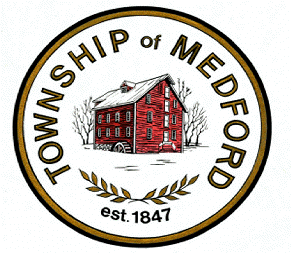               DEPARTMENT OF PLANNING, ZONING & CODE ENFORCEMENT                 	                                                            49 Union Street · Medford · NJ 08055                                		                                                        609/654-2608 x312 or x315   MEDFORD TOWNSHIP PLANNING BOARDJULY 27, 2022   7:00 P.M. PUBLIC SAFETY BUILDING91 UNION STREETMEDFORD, NJ 08055Flag Salute                                                                   Open Public Meeting StatementRoll callExecutive SessionMinutes: June 22, 2022 Regular Planning Board Minutes Correspondence: NoneReports: Insufficient escrow balances over 6 monthsDevel L.C., Easttown Phase 1-2, PBC-1320AF1, $8734.31Albert Case, Shirley’s Country Cottage, 5358PR, $308.33Pagliuso Custom Builders, SPR-5587, $2300.04Krista Donegan, ZVE-882, $103.25Amega Enterprises, ZVE-1095, $1994.25Memorializations: RGMG Holdings, LLC, 2004/11, 6 Chapel Avenue, PBC-527Memorialization of resolution approving Minor Subdivision to subdivide 1 residential lot into 2 residential lots. Zone: RHOApplications/Official Actions:Eagle Auto Body, 301/7, 7.02, 35 Fostertown Road, SPR-5753AF (carried to September)Applicant is seeking Amended Preliminary & Final Site Plan approval for proposed auto detail with on-site car storage inside. Zone:PIAuto Zone Northeast, LLC, 404/31, 185 Route 70, SPR-5760 (carried to September)Applicant is seeking Preliminary & Final Major Site Plan with bulk variance approval to construct an Auto Zone building with parking and a drainage basin. Zone:HC-1Mill Creek Farm, LLC, 304.01/25, 33, 34, 99 and 304.02/5, 20 HaddingtonWay, PBC-1336AFApplicant is seeking Minor subdivision approval for lot line adjustments of all of the aforementioned lots and designation of open space lot by deed of dedication. General PublicWorkshop- None	AdjournmentKimberly MoorePlanning Board Secretary
Please be advised that this public meeting of the Medford Township Planning Board will be videotaped by the municipality (for recording purposes) as authorized by the Open Public Meetings Act and the New Jersey Supreme Court Opinion in Taurus v. Borough of Pine Hill, 189 N.J. 497 (2007).  The recorded videotape of the meeting will be available for public viewing on the Medford Township website, as soon as practicable after the public meeting has concluded.